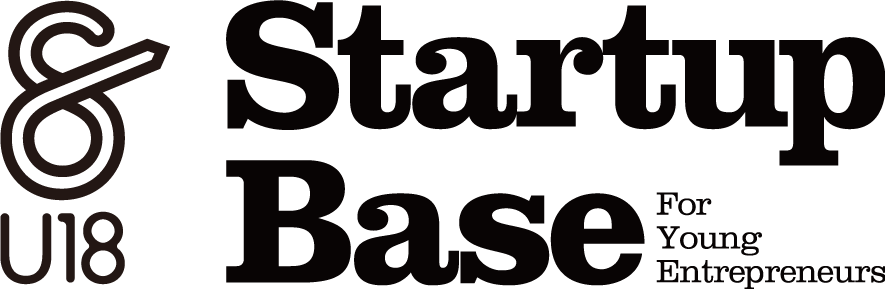 高校生・高専生向けのアントレプレナーシッププログラム動画教材2024年度　学校申込書□下記、免責・注意事項含めて学校承認を得ました。　　　　　　　　　　　　　　　　　　　　　　　　　　　　　　　　　学校印免責事項・注意事項体験プログラム・動画教材、どちらもヒアリングなどでフィールドワークを伴います。フィールドワーク中のケガやトラブルなどに関しては、学校内のリクリエーション保険などが適用されることをご確認ください。万が一、事故が生じた場合、当社に対し、一切の責任追及をしないものとします。

２、ワークブックや動画の著作権は、StartupBaseU18に属します。対象となる生徒さん以外の閲覧や二次利用、契約年度以外の複製を禁じます。

３、プログラム内で生徒さんのお名前などの個人情報について知り得た内容をSBU18が保管・活用したりすることはありません。
４、プログラム内の写真やプロジェクト内容をStartupBaseU18などウェブサイトに公開させていただくことがございます。掲載させていただける場合は、ぜひ、写真などお寄せいただけたら幸いです。
お申し込み締切
２０２４年２月１日
※４月１日に教材到着希望の場合は２末までにお申し込みください。
それ以降の申し込みも可能ですが、印刷会社が３月が非常に混むため4/1以降の到着になる場合があります。ご入金について
5月３1日までの入金締切【お申し込み・お問い合わせ】お申し込みについては１枚目のお申込書のみご記入いただきメールでお送りください（info@startupbase-u18.com）
StartupBaseU18（運営会社：株式会社まつりば）
所在地：東京都神宮前１−１３−１８　第２大英ビル３階
お申し込み内容StartupBaseU18　アントレプレナーシップ動画教材学校名対象者学年（必須）コースなど対象クラス数トータル人数（在籍数）窓口の先生のお名前窓口の先生のメールアドレス予定時期２０２４年●月〜　２０２４年●月　・　未定料金受講費：3,500円（税込）×人数SBU18事務局記入欄